Трудовая книжкаТК-IV № 1234567                          Никитина                              Фамилия_______________________________________________________                        МаргаритаИмя___________________________________________________________                       АркадьевнаОтчество_______________________________________________________                              28..10..1985Дата рождения__________________________________________________                      высшееОбразование____________________________________________________                                                    юриспруденцияПрофессия, специальность________________________________________                                                                                                      19   января     17                                                                  Дата заполнения «___» ______________ 20 ___ г.НикитинаПодпись владельца книжки__________________________________________М.П.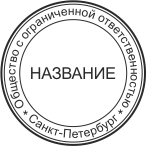                                                                                                                                                                                              Подпись лица,ответственного за ведение трудовых книжек                                                                   Михайлова______________________________                                                                            Сведения о работе                                                            ТК-IV № 1234567                                                                            Сведения о награждениях                                              ТК-IV № 1234567№ записиДатаДатаДатаСведения о приеме на работу, переводе на другую постоянную работу, квалификации, увольнении (с указанием причин и ссылкой на статью, пункт закона)Наименование, дата и номер документа, на основании которого внесена запись№ записичисломесяцгодСведения о приеме на работу, переводе на другую постоянную работу, квалификации, увольнении (с указанием причин и ссылкой на статью, пункт закона)Наименование, дата и номер документа, на основании которого внесена запись122234Общество с ограниченной ответственностью «Серенада» (ООО «Серенада»)0119012017Принята на должность младшего консультанта поПриказ от 19.01.2017 юридическим вопросам№ 11/01/к-010217052017Уволена по собственному желанию (пункт третий части Приказ от 17.05.2017первой статьи 77 Трудового кодекса Российской Федерации)№ 04/02/к-02     С записями ознакомлена         Специалист по кадрам                   Никитина                      Михайлова№ записиДатаДатаДатаСведения о приеме на работу, переводе на другую постоянную работу, квалификации, увольнении (с указанием причин и ссылкой на статью, пункт закона)Наименование, дата и номер документа, на основании которого внесена запись№ записичисломесяцгодСведения о приеме на работу, переводе на другую постоянную работу, квалификации, увольнении (с указанием причин и ссылкой на статью, пункт закона)Наименование, дата и номер документа, на основании которого внесена запись122234Общество с ограниченной ответственностью «Серенада» (ООО «Серенада»)0121042017Награждена почетной грамотой за участие в подготовкеПриказ от 21.04.2017 проекта «Инновация»№ 112/п-01